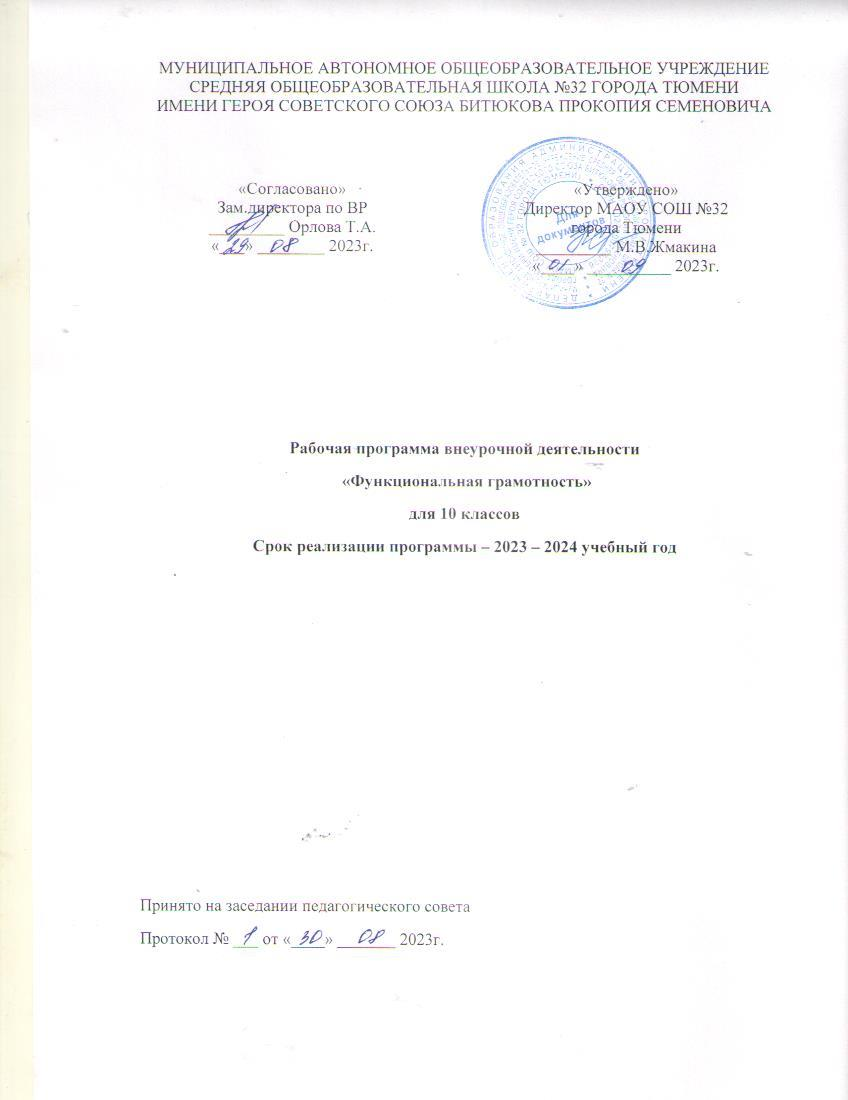 Планируемые результаты освоения курса внеурочной деятельностиПредметные результаты:Обучающиеся научатся анализировать и обобщать (интегрировать) информацию различного предметного содержания в разном контексте. Проблемы, которые ученику необходимо проанализировать и синтезировать в единую картину могут иметь как личный, местный, так и национальный и глобальный аспекты. Обучающиеся овладеют универсальными способами анализа информации и ее интеграции в единое целое. У обучающихся формируется умение оценивать, интерпретировать, делать выводы и строить прогнозы относительно различных ситуаций, проблем и явлений формируется в отрыве от предметного содержания. Знания из различных предметных областей легко актуализируются школьником и используются для решения конкретных проблем.Метапредметные результаты: способность находит и извлекать информацию из разных текстов способность применять извлеченную из текста информацию для решения разного рода проблем; анализ и интеграция информации, полученной из текста; учение интерпретировать и оценивать математические данные в рамках личностно важной ситуации; умение оценивать форму и содержание текста в рамках метопредметного содержания; умение интерпретировать и оценивать математические результаты в контексте национальной и глобальной ситуации; умение интерпретировать и оценивать, делать выводы и строить прогнозы о личных, местных, национальных, глобальных, естественно-научных проблемах в различном контексте в рамках метапредметного содержания; умение оценивать финансовые проблемы, делать выводы, строить прогнозы и предлагать пути решения.Личностные результаты: умение оценивать содержание прочитанного с позиции норм морали и общечеловеческих ценностей; формирование собственной позиции по отношению к прочитанному;  умение объяснять гражданскую позицию в конкретных ситуациях общественной жизни на основе математических и естественно-научных знаний с позиции норм морали и общечеловеческих ценностей; способность оценивает финансовые действия в конкретных ситуациях с позиции норм морали и общечеловеческих ценностей, прав и обязанностей гражданина страны.
Система оценки планируемых результатовСистема оценки внеурочной деятельности обучающихся носит комплексный подход и
предусматривает оценку достижений обучающихся (портфолио) и оценку эффективности внеурочной деятельности школы. 
Оценка достижений результатов внеурочной деятельности происходит в трех формах: оценка результата, полученного группой обучающихся в рамках одного
направления; индивидуальная оценка результатов внеурочной деятельности каждого обучающегося на основании экспертной оценки личного портфолио; качественная и количественная оценка эффективности деятельности школы по
направлениям внеурочной деятельности, полученная на основании суммирования индивидуальных результатов учащихся и коллективных результатов групп обучающихся.Представление коллективного результата, полученного группой обучающихся, в рамках одного направления может проводиться по окончании учебной четверти в форме
творческой презентации.Промежуточная аттестация в рамках внеурочной деятельности не проводится.
Результативность освоения программы внеурочной деятельности определяется на основе участия обучающихся в конкурсных мероприятиях, выполнения творческих работ, представления «Портфолио».
2. Содержание внеурочной деятельности, 10 класс2. Содержание внеурочной деятельности, 11 класс3. Тематическое планирование, 10 классТематическое планирование, 11 классНазвание раздела Содержание Форма
организацииМодуль «Основы
финансовой
грамотности»Потребление или инвестиции? Активы в трех измерениях. Как сберечь личный капитал? Модель трех капиталов. Как сберечь личный капитал. Риски предпринимательства. Бизнес-инкубатор. Бизнес план. Государство и малый бизнес. Бизнес подростков и идеи. Молодые предприниматели.
Кредит и депозит. Расчетно-кассовые операции и риски, связанные с ними.Поисковые и
научные
исследования
ДиспутМодуль «Основы
читательской
грамотности»Определение основной темы и идеи в драматическом произведении. Учебный текст как источник информации. Сопоставление содержания текстов официально – делового стиля. Деловые ситуации в текстах. Применение информации из текста в измененной ситуации. Типы текстов: текст инструкция (указания к выполнению работы,
правила, уставы, законы). Поиск ошибок в предложенном тексте. Типы задач на грамотность. Информационные задачи. Работа с несплошным текстом: формы, анкеты, договоры.Поисковые и
научные
исследования
ДиспутМодуль «Основы
математической
грамотности»Информация в форме таблиц, диаграмм столбчатой или круговой, схем. Применение формул в повседневной жизни. Формулировка ситуации на языке математики. Применение математических понятий, фактов. Интерпретация, использование и оценивание математических результатов.Поисковые и
научные
исследования
ДиспутМодуль «Основы
естественнонаучной
грамотности»Применение естественнонаучных знаний для объяснения различных явлений. Распознавание, использование и создание объяснительных моделей и представлений. Научное обоснование прогнозов о протекании процесса или явления. Объяснение принципа действия технического устройства или технологии.Поисковые и
научные
исследования
ДиспутНазвание раздела Содержание Форма
организацииМодуль «Основы
финансовой
грамотности»Удивительные факты и истории о деньгах.
Нумизматика. «Сувенирные» деньги. Фальшивые
деньги: история и современность. Откуда берутся
деньги? Виды доходов. Заработная плата. Почему у
всех она разная? От чего это зависит? Собственность и доходы от нее. Арендная плата, проценты, прибыль, дивиденды. Социальные выплаты: пенсии, пособия. Как заработать деньги? Мир профессий и для чего нужно учиться? Личные деньги.Поисковые и
научные
исследования
Диспут
Разбор заданий на платформе РЭШ. Видео-лекции, мастер-классы, семинары,
викторины
Образовательного Альянса Южной Столицы «Сбер в пример»,
«Финансовая
грамотность»Модуль «Основы
читательской
грамотности»Формирование читательских умений с опорой на текст и внетекстовые знания. Электронный текст как источник информации. Сопоставление содержания текстов научного стиля. Образовательные ситуации в текстах. Критическая оценка степени достоверности, содержащейся в тексте информации. Типы текстов: текст-аргументация (комментарий, научное обоснование). Составление плана на основе исходного текста. Типы задач на грамотность. Аналитические (конструирующие) задачи. Работа со смешанным текстом. Составные тексты.Поисковые и
научные исследования
Диспут Разбор заданий на
платформе РЭШ.Модуль «Основы
математической
грамотности»Числа и единицы измерения: время, деньги, масса, температура, расстояние. Вычисление величины, применение пропорций прямо пропорциональных отношений для решения проблем. Текстовые задачи, решаемые арифметическим способом: части, проценты, пропорция, движение, работа. Инварианты: задачи на четность (чередование, разбиение на пары). Логические задачи, решаемые с помощью таблиц. Графы и их применение в решении задач.Поисковые и
научные
исследования
Диспут
Разбор заданий на
платформе РЭШ.Модуль «Основы
естественнонаучной
грамотности»Тело и вещество. Агрегатные состояния вещества. Масса. Измерение массы тел. Строение вещества. Атомы и молекулы. Модели атома. Тепловые явления. Тепловое расширение тел. Использование явления теплового расширения для измерения температуры. Плавление и отвердевание. Испарение и конденсация. Кипение. Представления о Вселенной. Модель Вселенной. Модель солнечной системы. Царства живой природы.Поисковые и
научные
исследования
Диспут
Разбор заданий на
платформе РЭШ.№
п/п Название темыКол-во
ЧасовТеорет.
ЗанятияПрактич
занятияМодуль «Основы финансовой грамотности»Модуль «Основы финансовой грамотности»Модуль «Основы финансовой грамотности»Модуль «Основы финансовой грамотности»Модуль «Основы финансовой грамотности»1. Потребление или инвестиции? 1 12. Активы в трех измерениях. Как сберечь личный капитал?1 13. Модель трех капиталов. 1 14. Риски предпринимательства. 1 15. Бизнес- инкубатор. Бизнес-план. 1 16. Государство и малый бизнес. 1 17. Бизнес подростков и идеи. Молодые
предприниматели.1 18. Кредит и депозит. 1 19. Расчетно-кассовые операции и риски, связанные с
ними.1 1Модуль «Основы читательской грамотности»Модуль «Основы читательской грамотности»Модуль «Основы читательской грамотности»Модуль «Основы читательской грамотности»10 Определение основной темы и идеи в драматическом
произведении.1 111 Учебный текст как источник информации. 1 112 Сопоставление содержания текстов официально –
делового стиля. Деловые ситуации в текстах.1 113 Применение информации из текста в измененной
ситуации.1 114 Типы текстов: текст- инструкция (указания к
выполнению работы, правила, уставы, законы).1 115 Поиск ошибок в предложенном тексте. 1 116 Типы задач на грамотность. Информационные
задачи.1 117 Работа с несплошным текстом: формы, анкеты,
договоры.1 1Модуль «Основы математической грамотности»Модуль «Основы математической грамотности»Модуль «Основы математической грамотности»Модуль «Основы математической грамотности»18-19 Информация в форме таблиц, диаграмм столбчатой
или круговой, схем.2 1 120-21 Применение формул в повседневной жизни. 2 1 122-23 Формулировка ситуации на языке математики. 2 1 124-25 Применение математических понятий, фактов. 2 1 126-27 Интерпретация, использование и оценивание
математических результатов.2 1 1Модуль «Основы естественнонаучной грамотности»Модуль «Основы естественнонаучной грамотности»Модуль «Основы естественнонаучной грамотности»Модуль «Основы естественнонаучной грамотности»28-29 Применение естественнонаучных знаний для
объяснения различных явлений.2 1 130-31 Распознавание, использование и создание
объяснительных моделей и представлений.2 1 132-33 Научное обоснование прогнозов о протекании
процесса или явления.2 1 134 Объяснение принципа действия технического
устройства или технологии.1 10№
п/п Название темыНазвание темыКол-во
ЧасовКол-во
ЧасовТеорет.
ЗанятияПрактич
занятияМодуль «Основы финансовой грамотности»Модуль «Основы финансовой грамотности»Модуль «Основы финансовой грамотности»Модуль «Основы финансовой грамотности»Модуль «Основы финансовой грамотности»Модуль «Основы финансовой грамотности»Модуль «Основы финансовой грамотности»1 Удивительные факты и истории о деньгах. Удивительные факты и истории о деньгах. 1 1 12 Нумизматика. «Сувенирные» деньги. Нумизматика. «Сувенирные» деньги. 1 1 13 Откуда берутся деньги? Виды доходов. Откуда берутся деньги? Виды доходов. 1 1 14 Заработная плата. Почему у всех она разная? От чего
это зависит?Заработная плата. Почему у всех она разная? От чего
это зависит?1 1 15 Собственность и доходы от нее. Собственность и доходы от нее. 1 1 16 Арендная плата, проценты, прибыль, дивиденды. Арендная плата, проценты, прибыль, дивиденды. 1 1 17 Социальные выплаты: пенсии, пособия. Социальные выплаты: пенсии, пособия. 1 1 18 Как заработать деньги? Личные деньги. Как заработать деньги? Личные деньги. 1 1 19 Мир профессий и для чего нужно учиться? Мир профессий и для чего нужно учиться? 1 1 1Модуль «Основы читательской грамотности»Модуль «Основы читательской грамотности»Модуль «Основы читательской грамотности»Модуль «Основы читательской грамотности»Модуль «Основы читательской грамотности»Модуль «Основы читательской грамотности»Модуль «Основы читательской грамотности»10 Формирование читательских умений с опорой на
текст и внетекстовые знания.1 1 111 Электронный текст как источник информации. 1 1 112 Сопоставление содержания текстов научного стиля. 1 1 113 Образовательные ситуации в текстах. Критическая
оценка степени достоверности, содержащейся в
тексте информации.1 1 1114 Типы текстов: текст-аргументация (комментарий,
научное обоснование).1 1 1115 Составление плана на основе исходного текста. 1 1 116 Типы задач на грамотность. Аналитические
(конструирующие) задачи.1 1 117 Работа со смешанным текстом. Составные тексты. 1 1 1Модуль «Основы математической грамотности»Модуль «Основы математической грамотности»Модуль «Основы математической грамотности»Модуль «Основы математической грамотности»Модуль «Основы математической грамотности»Модуль «Основы математической грамотности»Модуль «Основы математической грамотности»18 Числа и единицы измерения: время, деньги, масса,
температура, расстояние.2 2 11119-20 Вычисление величины, применение пропорций прямо
пропорциональных отношений для решения проблем.2 2 1 1 121-22 Текстовые задачи, решаемые арифметическим
способом: части, проценты, пропорция, движение,
работа2 2 1 1 123-24 Инварианты: задачи на четность (чередование,
разбиение на пары).2 2 1 1 125-26 Логические задачи, решаемые с помощью таблиц. 2 2 1 1 127 Графы и их применение в решении задач. 1 1 1Модуль «Основы естественнонаучной грамотности»Модуль «Основы естественнонаучной грамотности»Модуль «Основы естественнонаучной грамотности»Модуль «Основы естественнонаучной грамотности»Модуль «Основы естественнонаучной грамотности»Модуль «Основы естественнонаучной грамотности»28 Тело и вещество. Агрегатные состояния вещества. 1 1 1129 Масса. Измерение массы тел. Строение вещества. 1 1 130 Атомы и молекулы. Модели атома. 1 1 131 Тепловые явления. Тепловое расширение тел.
Использование явления теплового расширения для
измерения температуры.1 1 1132 Плавление и отвердевание. Испарение и
конденсация. Кипение.1 1 133 Представления о Вселенной. Модель Вселенной.
Модель солнечной системы.1 1 1134 Царства живой природы. 1 1 11